Nom et prenom : lellouchi mohamed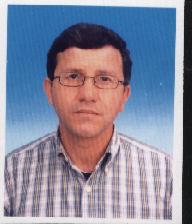 né le : 15/11/1960 à Boufarik - algerieSituation familiale : marie 04 enfantsAdresse : 40 logts LSP Bloc E porte n° 06 Boufarik-BlidaTél :  078.66.99.33 / 0557212470 E-Mail : lellouchimed@yahoo.fr Formation académique ( à partir du bac) Expérience dans le domaine de la Gestion Expérience dans le domaine de la pédagogie (animation de  cours et formation)Autres taches et fonctions administratives et scientifiques  Travaux de recherches et participations dans des séminaires-Publication dans des revues scientifiques indexées- Participations dans des travaux de recherches- Participations dans des soutenances de theses de doctorat et Habilitation - Membre du jury de plusieurs mémoires de magistère  - Membre du jury de plusieurs thèses de doctorat  en tant qu’examinateur- Membre du jury de plusieurs thèses de doctorat  en tant que Directeur de recherche- Membre du jury pour l’habilitation au grade de Maitre de conférence en tant que Président- Membre du jury pour l’habilitation au grade de Maitre de conférence en tant qu’invité- Maîtrise de langues- Arabe : très bien écrit et parlé.- Français : très bien écrit et parlé.- Anglais :  moyen.DiplômeTitre / examenSpecialitéAnnéeBacExamen du bacSciences1980LicenceLes industrie industrialisantes en Algérie à  travers les plans de développement     Planification1985MagistèreLes credits bancaires : Gestion et maitrise des risques                          Monnaie et finance 2002DoctoratGestion des banques Algériennes entre archaïsme et modernismeSciences économiques2012HabilitationMaitre de conférencePassage devant un jury pour l’habilitation en tant que Maitre de conférence A Sciences économiques2013ProfessoratProfesseur de l’enseignement supérieur  après passage devant la commission universitaire nationaleSciences économiques2019PériodeEmployeurs Fonctions occupées 1989-1991Unité Engineering et Développement - ENDMC – AlgérieChef de service technico-économique  (évaluation de projet dans le domaine des matériaux de construction)1991-2004Banque du Crédit Populaire d’Algérie – Blida – Algérie-Fondé de pouvoir, -Directeur d’agence2004-2005Housing Banque – Dely BrahimAlger (contractuel)-Directeur d’agence principal,  Blida et     Dely Brahim-Responsable central réseaux et marketing  au niveau de la Direction Générale PériodeInstitution d’enseignement Domaine enseigné2009-2012Institut National du Travail de Bir Khadem – AlgerTechniques bancaires, gestion de stock , gestion de trésorerie, autres 2008-2013Universite de la Formation Continue – Alger Financement du commerce extérieur, audit bancaire, opérations bancaire et système bancaire et financier 2012-2013Ecole Supérieure de transmission – Koléa – AlgérieManagement2004 à ce jourFaculté des Sciences Economiques Blida -2- AlgérieFinance, techniques bancaires, audit bancai gestion bancaire, risques bancaire, autresPoste occupéPériodeMembre du comité  scientifique du département de gestion-Blida-2De 2011 à 2014Membre du conseil  scientifique de la faculté d’économie –Blida -2De 2014 à 2017Président du comité scientifique du département de gestion – Faculté des sciences économiques de Blida-2- AlgérieDe 2014 à 2017 Membre du conseil de déontogie de l’université de Blida -2 - AlgérieDe 2015 à ce jourMembre du conseil d’orientation de l’INSFP de gestion de Blida – Algérie en tant que membre représentant le ministère de l’enseignement supérieur et de la recherche scientifiqueDe 2013 à 2016Rédacteur en chef de la revue du laboratoire DEHALG – Blida- Algérie De 2016 à ce jourRédacteur au sein de la revue Jadid El iqtissad – Alger- AlgérieDe 2017 à ce jourConsultant expert externe auprès du cabinet d’expertise international dénommé "CESSI" sécurité systèmes d’information  – volet banque De 2013 à 2016 Responsable CFD « Commission de Formation Doctorale du département de gestion. Depuis 2018 à ce  jourMembre expert des offres de formation doctorale  auprès de  la commission régionale des établissements universitaires du centre - BoumerdesCession  avril 2014Membre de la commission de formation du 3eme cycle doctorat – spécialité monnaie et banque - Université de Bouira2015/20162016/2017Membre de la commission de formation du 3eme cycle doctorat – spécialité finance et banque, banque islamique et économie d’assurance - Université de Blida-22014 à ce jour2011-2019Divers travaux de recherche liés au thème du laboratoire de recherche universitaire intitulé – Développement Economique et Humain en Algérie par abréviation DEHALG  2010 - 2019Divers participations dans des séminaires scientifiques internationaux, en Algérie et à l’Etranger en tant qu’intervenant2010 - 2019 Divers participations dans des séminaires scientifiques internationaux, en Algérie et à l’Etranger, en tant que membre ou Président du comité scientifique du séminaire 2017Organisation d’un séminaire nationale dédié aux marchés publics intitulé "la loi sur les marchés publics entre détermination des mécanismes de contrôle et concrétisation de la rationalité dans les dépenses publiques"2010 à ce jourPublication de plusieurs articles scientifiques dans des revues nationales de catégories C. 2017 à ce jourPublication de plusieurs articles scientifiques dans des revues  internationales. 2011-2020Membre fondateur du laboratoire de recherches dénommé Développement Economique et Humain en Algérie par abréviation - DEHALG2008-2010Membre d’une cellule de recherche dénommé "Impact du système financier sur la croissance dans les pays en voie de Développement -cas de l’Algérie "2015-2019Membre d’une équipe de recherche appartenant au laboratoire de recherche dont le projet s’intitule " La question des crimes économiques et sociale et son impact sur l’économie  Algérienne.2019 à ce jourDirecteur de recherche d’une équipe de recherche lié au laboratoire DEHALG intitulé  Les Réformes du secteur bancaire, financier et des assurances et leur impact sur le développement économique